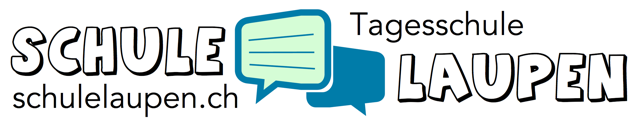 Anmeldung Tagesschule für das Schuljahr 2022/2023Angaben zum Kind  		  Mädchen	  KnabeName Kind			Vorname Kind		Adresse			PLZ/Ort		Geburtsdatum			Nationalität		Heimatort			AHV-Nr. 		Hausarzt mit Tel.-Nr.		Zahnarzt mit Tel.-Nr.		Muttersprache			Deutschkenntnisse  	 gut    wenig    keineKindergarten, Schulhaus, Klasse ab Schuljahr 2022/23 Name Lehrperson:___________________________________________________Mutter	Vater	Name			Name		Vorname			Vorname		Adresse			Adresse		PLZ/Ort			PLZ/Ort		Sprache			Sprache		Beruf			Beruf		Berufstätig  	 ja     nein			Berufstätig  	 ja     nein	Unter welcher Nummer sind Sie während der Betreuungszeit am ehesten erreichbar?Bitte hier angeben:_____________________________________________________Sonstige Telefonnummern:Telefon P			Telefon P		Telefon G			Telefon G		Mobile			Mobile		E-Mail			E-Mail		Haupterwerbstätiger Elternteil		Erziehungsberechtigter Elternteil		Nur bei ausserfamiliärer Betreuung auszufüllenDas Kind hält sich tagsüber an der folgenden Adresse auf (Tagesfamilie, Krippe etc.)Name / Institution			Vorname	Adresse			PLZ/Ort			Telefon			E-Mail		Bemerkungen zum Kind (Z. B. Behinderung, Krankheit/Allergie, Einnahme von Medikamenten, Besonderes)Essen          kein Schweinefleisch        vegetarisch     _______________________ 	  allergisch auf:____________________Gewünschte BetreuungseinheitenMit dieser Anmeldung melden Sie Ihr Kind verbindlich für die angegebenen Betreuungsmodule an. Die Tagesschule ist freiwillig, jedoch nach dieser Anmeldung für die Dauer des ganzen Schuljahres 2022/2023 verbindlich. Begründete Änderungswünsche können jeweils schriftlich auf Ende eines Semesters beantragt werden (bitte bis Ende November schriftlich an die Tagesschulleitung einreichen).Die Kosten für die Mittagsverpflegung betragen Fr 8.00 pro Kind /Tag und sind zusätzlich zu bezahlen.TarifansätzeDie Beiträge der Eltern richten sich nach kantonalen Vorgaben. Zur Berechnung derselben wird eine Selbstdeklaration des Bruttoeinkommens inklusive Vermögensanteil verlangt. Die Zahlungsmodalitäten werden über die Finanzverwaltung der Gemeinde Laupen abgewickelt.Rechtliche GrundlagenKantonales Volksschulgesetz (VSG) vom 19. März 1992Kantonale Tagesschulverordnung (TSV) vom 28. Mai 2008Einführungsbeschluss Tagesschule Laupen vom 24. Januar 2011Tagesschulverordnung Laupen vom 1. März 2021Bitte füllen Sie pro Kind ein Anmeldeformular aus und retournieren Sie dieses unterschrieben an folgende Adresse:Schule Laupen, Tagesschule, Frau Aline Dicke, Mühlestrasse 30, 3177 Laupen  oder per Mail an tagesschule@laupen-be.chDas Formular „Berechnung des massgebenden Einkommens“ bitte der Finanzverwaltung der Gemeinde Laupen zukommen lassen:Gemeinde Laupen, Finanzverwaltung, Frau Eveline Bär, Neuengasse 4, 3177 Laupenoder per Mail an eveline.baer@laupen-be.chDatum			Unterschrift Erziehungsberechtigte_________________________________________________    ___________________________________________________________Bitte angeben:Frühstücken in der TagesschuleA  MorgenFrühstück und Betreuung  ja       nein06.45 – 08.20 h(1.6 Stunden)B  MittagMittagessen und                                                                                                Aufgaben11.55 – 13.30 h(1.6 Stunden)C  Nachmittag Betreuung Freizeit und Aufgaben13.30 – 15.05 h(1.6 Stunden)D  Nachmittag Betreuung Freizeit und Aufgaben15.05 – 16.05 h(1 Stunde)E  Nachmittag Betreuung Freizeit und Aufgaben16.05 – 17.00 h(0.9 Stunden)F  Nachmittag Betreuung Freizeit und Aufgaben17.00 – 18.30h(1,5 Stunde) Montag Dienstag Mittwoch Donnerstag Freitag